SCENARIUSZ ZAJĘĆopracowała: mgr Ewa Mencel Temat kompleksowy: Nadeszła wiosnaTemat dnia: Powroty ptaków Grupa wiekowa: 6- latkiData realizacji: 22.03.2017r. Miejsce realizacji:  sala przedszkolna, terenPodstawa programowa- numery obszarów z podstawy programowej: 1.1, 3.1, 3.2, 4.2, 5.3, 5.4, 6.2,  9.1,  12.1,  13.3,  14.2, 14.3.Cele ogólne:- rozbudzenie zainteresowań przyrodniczych oraz chęci obserwowania otaczającego świata,- wzbogacanie wiadomości dzieci na temat ptaków, - aktywizowanie myślenia dzieci,- rozwijanie sprawności manualnej.Cele operacyjne:Dziecko:- swobodnie i śmiało wypowiada się na określony temat, - wzbogaca wiedzę przyrodniczą, - zna nazwy i wygląd wybranych ptaków, - ma kontakt z książką i literaturą przyrodniczą,- wie jakie ptaki przylatują do Polski na wiosnę, - przelicza w zakresie 10,- doskonali umiejętność układania puzzli.Metody: słowna, czynna, oglądowa.Forma:  indywidualna , zbiorowa z całą grupą.Środki dydaktyczne:Kolorowy papier: pomarańczowy i żółty, kartki z bloku- niebieskie, literatura przyrodnicza, atlasy „Ptaki Doliny Baryczy”, mapa  świata, globus, obrazki ptaków: bocian, jaskółka, szpak, skowronek, kukułka, czajka, napisy z nazwami ptaków, nagrania CD odgłosów ptaków, tamburyn, obrazki ptasich piór, kolorowe pióra do zabawy matematycznej, znaki: <, =, >, pacynka i kolorowanka bociana „Bocian Przygodek”, kredki,  małe piórka do ćwiczeń oddechowych, puzzle Doliny Baryczy- Bocian.Przebieg zajęcia:„Uśmiechnięty promyk słońca”- zabawa powitalna- wspólny taniec z pokazywaniem porannych czynności.  „Wiosenne słońce”- zabawa plastyczna- wydzieranie koła i pasków- promyków słońca, z żółtego i pomarańczowego papieru, naklejanie ich na kartce z bloku w kolorze niebieskim.   „Ptaki w książkach”- oglądanie książek o ptakach oraz atlasów „Ptaki Doliny Baryczy”- zachęcenie do dzielenia się spostrzeżeniami na temat wyglądu ptaków,- rozpoznawanie i nazywanie wybranych ptaków.„Ptasi podróżnicy”- zabawa dydaktycznaDzieci odsłaniają obrazki wybranych ptaków, które przylatują wiosną z Afryki, np. bociana, jaskółki, szpaka, skowronka, czajka, kukułka. Omawiają ich wygląd; wykazują podobieństwa i różnice. Nauczyciel przybliża ich zwyczaje. Chętne dzieci odczytują nazwy ptaków i umieszczają je pod odpowiednim ptakiem. „Mapa świata i globus”- szukanie Polski i Afryki. „Ptasie odgłosy”- ćwiczenia słuchoweSłuchanie nagrania głosów ptaków; określanie, do którego ptaka należą; próby naśladowania tych głosów.„Wiosenne powroty”- zabawa dramowaDzieci wcielają się w role wybranych ptaków i prowadzą w parach krótkie dialogi, w których próbują wyjaśnić, dlaczego wróciły z Afryki.Praca w kartach pracy „Kolorowy start” (wydawnictwo MAC), cz. 3, str. 51- czytanie tekst wyrazowo- obrazkowego,- kolorowanie rysunku skowronka.„Powroty ptaków”- zabawa bieżnaDzieci- ptaki- wracają z Afryki, biegają w różnych kierunkach z rozłożonymi na bok rękami jak skrzydłami, przy akompaniamencie tamburynu. Podczas przerwy w grze przykucają i odpoczywają przed dalszą podróżą. Dźwięk tamburyna są sygnałem do dalszego biegu.„Latające piórka”- ćwiczenia oddechowe.- dmuchanie na piórka (kto najdłużej utrzyma fruwające piórka w górze).„Ptasie pióra”- oglądanie obrazków ptasich piór, zapoznanie z ich budową. Zwrócenie uwagi, iż składają się one z elastycznej osi oraz promyków, które od niej odchodzą z jednej i drugiej strony i nie łączą się ze sobą. Nauczyciel wyjaśnia, że na skrzydłach ptaki posiadają pióra zwane lotkami, dzięki którymi latają. Z ogona wyrastają pióra zwane sterówkami- one pozwalają ptakom utrzymywać równowagę . „Kolorowe pióra”- zabawa matematyczna - przeliczanie elementów zbiorów, zastosowanie znaków: <, =, >. „Bocian Przygodek”- zapoznanie z pacynką Doliny Baryczy.„Bocian Przygodek”- kolorowanie bociana z kolorowanki Doliny Baryczy. 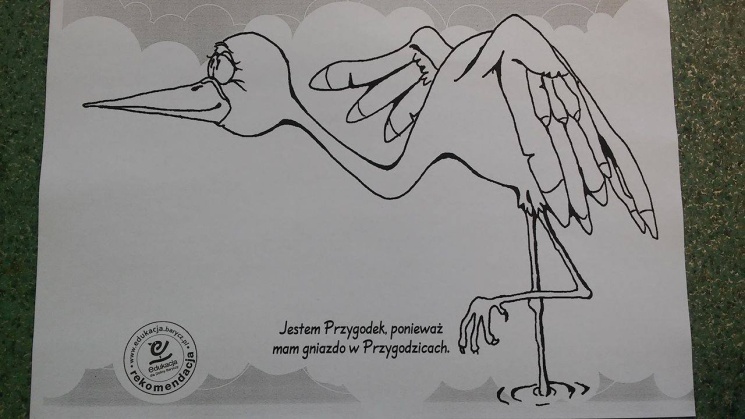  „Szukamy ptaków”- spacer w pobliżu przedszkola, poszukiwanie ptaków.„Puzzle Bocian”- układanie puzzli.opracowała: 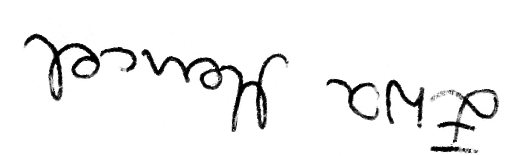 